                                                                       ПРОЕКТ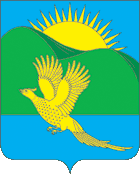 ДУМАПАРТИЗАНСКОГО МУНИЦИПАЛЬНОГО ОКРУГАПРИМОРСКОГО КРАЯРЕШЕНИЕ				       село Владимиро-Александровское	           .2024									               № В соответствии с Федеральным законом от 06.10.2003 № 131-ФЗ «Об общих принципах организации местного самоуправления в Российской Федерации», руководствуясь Уставом Партизанского муниципального округа Приморского края, Дума Партизанского муниципального округа Приморского краяРЕШИЛА:1. Принять муниципальный правовой акт «Положение о территориальном общественном самоуправлении на территории Партизанского муниципального округа Приморского края» (прилагается).2. Признать утратившим силу решение Думы Партизанского муниципального района от 24.10.2019 № 166 «О Положении о территориальном общественном самоуправлении на территории Партизанского муниципального района».2. Направить муниципальный правовой акт главе Партизанского муниципального округа Приморского края для подписания и официального опубликования.4. Настоящее решение вступает в силу со дня его принятия.Председатель Думы Партизанскогомуниципального округа                                                                     А.В. АрсентьевПРОЕКТМуниципальный правовой актПоложение о территориальном общественном самоуправлении на территории Партизанского муниципального округа Приморского краяПринят решением Думы Партизанского                                                                                                 муниципального округаПриморского края                                                                                                от            .2024 № 1. Общие положения1.1. Настоящее Положение разработано в соответствии с Федеральным законом от 06.10.2003 № 131-ФЗ «Об общих принципах организации местного самоуправления в Российской Федерации» и регламентирует порядок осуществления жителями Партизанского муниципального округа Приморского края местного самоуправления в форме территориального общественного самоуправления.   1.2. Под территориальным общественным самоуправлением понимается  самоорганизация граждан по месту их жительства на части территории Партизанского муниципального округа Приморского края (далее – Партизанского муниципального округа) для самостоятельного и под свою ответственность осуществления собственных инициатив по вопросам местного значения.1.3. Основными принципами осуществления территориального общественного самоуправления являются:1) законность;2) гласность и учет общественного мнения;3) выборность и подконтрольность органов территориального общественного самоуправления гражданам;4) широкое участие граждан в выработке и принятии решений по вопросам, затрагивающим их интересы;5) взаимодействие с органами местного самоуправления Партизанского муниципального округа.1.4. В осуществлении территориального общественного самоуправления могут принимать участие граждане, проживающие на соответствующей территории, достигшие 16-летнего возраста.2. Границы территориального общественного самоуправления.2.1. Территориальное общественное самоуправление может осуществляться в пределах следующих территорий проживания граждан: подъезд многоквартирного жилого дома; многоквартирный жилой дом; группа жилых домов; жилой микрорайон; сельский населенный пункт, не являющийся поселением; иные территории проживания граждан.2.2. Обязательными условиями создания территориального общественного самоуправления в определенных границах являются:1) территории территориального общественного самоуправления не могут выходить за пределы Партизанского муниципального округа;2) на определенной территории не может быть более одного территориального общественного самоуправления;3) неразрывность территории, на которой осуществляется территориальное общественное самоуправление (если в его состав входит более одного жилого дома).2.3. Территории, закрепленные в установленном порядке за учреждениями, предприятиями и организациями, не входят в состав территории, на которой действует территориальное общественное самоуправление.3. Порядок создания территориального общественного самоуправления3.1. Территориальное общественное самоуправление организуется по инициативе жителей части территории Партизанского муниципального округа, где предполагается осуществлять территориальное общественное самоуправление, на собрании (конференции) жителей данной территории.3.2. Инициативная группа из числа жителей соответствующей части территории численностью не менее трех человек организует проведение собрания (конференции) граждан, на рассмотрение которого выносятся следующие вопросы:1) о принятии решения об обращении в Думу Партизанского муниципального округа по вопросу установления границ территории, на которой планируется осуществление территориальное общественное самоуправление;2) организации территориального общественного самоуправления в пределах данной территории.3.3. Для установления границ территории территориального общественного самоуправления лица, уполномоченные решением собрания (конференции) граждан, проживающих на территории, на которой планируется осуществление территориального общественного самоуправления, обращаются с письменным заявлением в Думу Партизанского муниципального округа.3.4. К заявлению прилагаются следующие документы:1) Протокол собрания (конференции) граждан с копиями подписных листов, подтверждающими его правомочность, в котором содержится принятое собранием (конференцией) граждан решение об обращении в Думу Партизанского муниципального округа по вопросам установления границ территории, на которой осуществляется территориальное общественное самоуправление.2) Описание границ территории, на которой планируется осуществление территориального общественного самоуправления, с приложением схемы границ, предварительно согласованных с администрацией Партизанского муниципального округа, в порядке, установленном администрацией Партизанского муниципального округа.3.5. Дума Партизанского муниципального округа рассматривает заявление об установлении границ территориального общественного самоуправления на заседании Думы Партизанского муниципального округа и принимает решение в порядке, установленном регламентом Думы Партизанского муниципального округа.Для оценки правомочности установления границ территориального общественного самоуправления Дума Партизанского муниципального округа вправе направлять запросы в органы государственной власти, органы местного самоуправления, организации всех организационно-правовых форм, заявителю, создавать рабочие группы.3.6. По результатам рассмотрения заявления об установлении границ территориального общественного самоуправления Дума Партизанского муниципального округа принимает решение об установлении границ либо об отказе.В решении об установлении границ территориального общественного самоуправления указывается описание границ с обязательным указанием жилых домов, улиц, в пределах которых осуществляется территориальное общественное самоуправление.Решение Думы Партизанского муниципального округа об отказе в установлении границ территориального общественного самоуправления направляется заявителю в течение пяти рабочих дней с момента принятия такого решения.Отказ не препятствует повторному обращению заявителя в Думу Партизанского муниципального округа, если будет устранено допущенное нарушение.3.7. Дума Партизанского муниципального округа в течение 10 дней со дня принятия решения об установлении границ территориального общественного самоуправления письменно уведомляет о принятом решении заявителя и администрацию Партизанского муниципального округа.3.8. В случае утверждения границ территориального общественного самоуправления Думой Партизанского муниципального округа, инициативная группа граждан организовывает проведение собрания (конференции) граждан, проживающих на установленной территории.4. Упразднение границ территориального общественного самоуправления4.1. При выявлении факта несоблюдения указанного в пунктах 7.2 и 7.3 настоящего Положения срока подачи заявления для регистрации Устава территориального общественного самоуправления администрация Партизанского муниципального округа письменно уведомляет об этом Думу Партизанского муниципального округа в течение месяца со дня, когда администрации стало известно о факте несоблюдения указанного срока.4.2. Дума Партизанского муниципального округа в течение 3-х месяцев со дня получения от администрации Партизанского муниципального округа уведомления о несоблюдении срока подачи заявления для регистрации Устава территориального общественного самоуправления признает утратившим силу решение Думы Партизанского муниципального округа об установлении границ территориального общественного самоуправления в целях упразднения границ такого территориального общественного самоуправления.5. Порядок организации проведения собрания (конференции)5.1. Создание территориального общественного самоуправления осуществляется на собрании (конференции) граждан, постоянно или преимущественно проживающих на территории, где предполагается осуществление территориального общественного самоуправления.5.2. Организацию собрания (конференции) осуществляет инициативная группа граждан численностью не менее трех человек, проживающих на соответствующей территории.5.3. При численности жителей, проживающих на данной территории, составляющей менее 300 человек, проводится собрание граждан, при численности жителей более 300 человек - конференция граждан.5.4. Инициативная группа:1) не менее, чем за две недели до собрания (конференции), извещает граждан о дате, месте и времени проведения собрания (конференции);2) организует проведение собрания или сбор подписей по выдвижению представителей на конференцию;3) подготавливает проект повестки собрания (конференции) граждан;4) подготавливает проект устава территориального общественного самоуправления;5) проводит регистрацию жителей или их представителей, прибывших на собрание, и учет мандатов (выписок из протоколов);6) уполномочивает своего представителя для открытия и ведения собрания (конференции) до избрания его председателя.5.5. Участники избирают председательствующего и секретаря собрания и утверждают повестку дня.5.6. Собрание граждан правомочно, если в нем принимает участие не менее одной трети жителей соответствующей территории, достигших шестнадцатилетнего возраста.5.7. Конференция правомочна, если в ней принимает участие не менее 2/3 избранных на собраниях граждан делегатов, представляющих не менее одной трети жителей соответствующей территории, достигших шестнадцатилетнего возраста.5.8. Собрание (конференция) принимает решение об организации и осуществлении на соответствующей территории территориального общественного самоуправления, дает ему наименование, определяет цели деятельности и вопросы местного значения, в решении которых намерены принимать участие граждане, утверждает Устав территориального общественного самоуправления, избирает Совет территориального общественного самоуправления.5.9. Решения собрания (конференции) принимаются открытым голосованием простым большинством голосов присутствующих.5.10. Процедура проведения собрания отражается в протоколе, который ведется в свободной форме секретарем собрания, подписывается председательствующим и секретарем собрания.5.11. Органы местного самоуправления Партизанского муниципального округа вправе направить для участия в собрании (конференции) граждан своих представителей с правом совещательного голоса.6. Устав территориального общественного самоуправления6.1. В Уставе территориального общественного самоуправления указываются:1) территория, на которой оно осуществляется;2) цели, задачи, формы и основные направления деятельности территориального общественного самоуправления;3) порядок формирования, прекращения полномочий, права и обязанности, срок полномочии органов территориального общественного самоуправления;4) порядок принятия решений;5) порядок приобретения имущества, а также порядок пользования и распоряжения указанным имуществом и финансовыми средствами;6) порядок прекращения деятельности территориального общественного самоуправления;6.2. Устав территориального общественного самоуправления регистрируется администрацией Партизанского муниципального округа в соответствии с настоящим Положением.6.3. Внесение в Устав территориального общественного самоуправления изменений и дополнений, подлежит утверждению собранием (конференцией) граждан.Утвержденные собранием (конференцией) граждан изменения и дополнения в Устав территориального общественного самоуправления направляется для регистрации в администрацию Партизанского муниципального округа.6.4. Территориальное общественное самоуправление считается созданным с момента регистрации Устава.7. Регистрация Устава территориального общественного самоуправления7.1. Для регистрации Устава территориального общественного самоуправления в уполномоченный орган администрации Партизанского муниципального округа, который определяется распорядительным документом администрации Партизанского муниципального округа, подаются следующие документы:1) заявление руководителя, избранного в соответствии с Уставом территориального общественного самоуправления;2) Устав территориального общественного самоуправления в трех экземплярах, сброшюрованный в соответствии с правилами делопроизводства;3) протоколы собраний (конференций), содержащие сведения о создании территориального общественного самоуправления, об утверждении его Устава и о формировании руководящих органов и контрольно-ревизионного органа;4) копию решения Думы Партизанского муниципального округа об установлении границ территориального общественного самоуправления;5) карточка территориального общественного самоуправления по форме согласно Приложению  к настоящему Положению.7.2. Заявление и прилагаемые к нему документы в целях регистрации Устава территориального общественного самоуправления подаются в администрацию Партизанского муниципального округа в течение 3-х месяцев со дня принятия Думой Партизанского муниципального округа решения об установлении границ территориального общественного самоуправления. 7.3. В случае отказа в регистрации Устава территориального общественного самоуправления от администрации Партизанского муниципального округа заявление и прилагаемые к нему документы в целях регистрации Устава территориального общественного самоуправления повторно подаются в администрацию Партизанского муниципального округа в течение 3-х месяцев.7.4. Несоблюдение сроков, указанных в пунктах 7.2 и 7.3 настоящего Положения, является основанием для упразднения границ территориального общественного самоуправления в порядке, предусмотренном пунктом 4 настоящего Положения.7.5. Изменения, вносимые в Устав территориального общественного самоуправления, подлежат регистрации в том же порядке и в те же сроки, что и регистрация Устава, и приобретают юридическую силу с момента такой регистрации.7.6. Администрация Партизанского муниципального округа не позднее тридцати дней со дня получения документов на регистрацию принимает решение о регистрации Устава территориального общественного самоуправления либо об отказе в регистрации.7.7. Отметка о регистрации Устава проставляется в правом верхнем углу документа и должна содержать сведения о дате и номере постановления администрации Партизанского муниципального округа о регистрации данного Устава.7.8. В регистрации Устава территориального общественного самоуправления может быть отказано в случаях:1) предоставления неполного комплекта документов;2) несоответствия предоставленных документов действующему законодательству, Уставу Партизанского муниципального округа, настоящему Положению;3) заявление и прилагаемые к нему документы для регистрации Устава территориального общественного самоуправления представлены в администрацию Партизанского муниципального округа по истечении сроков, указанных в пунктах 7.2 и 7.3 настоящего Положения.8. Государственная регистрация территориального общественного самоуправления8.1. Территориальное общественное самоуправление в соответствии с его уставом может являться юридическим лицом и подлежит государственной регистрации в организационно-правовой форме некоммерческой организации в порядке, установленном законодательством Российской Федерации.8.2. Документы, необходимые для государственной регистрации некоммерческой организации - территориального общественного самоуправления, представляются в уполномоченный на государственную регистрацию орган не позднее, чем через три месяца с момента регистрации устава территориального общественного самоуправления.8.3. Территориальное общественное самоуправление уведомляет администрацию Партизанского муниципального округа о государственной регистрации в качестве юридического лица в течение 10 дней с момента такой регистрации.9. Структура органов территориального общественного самоуправления9.1. Высшим органом управления территориального общественного самоуправления является собрание (конференция) граждан.9.2. Для организации и непосредственной реализации функций, принятых на себя территориальным общественным самоуправлением, собрание (конференция) граждан избирает подотчетные собранию (конференции) органы территориального общественного самоуправления - Совет территориального общественного самоуправления (далее Совет) и контрольно-ревизионную комиссию (ревизора) территориального общественного самоуправления.9.3. Избрание состава органов территориального общественного самоуправления проводится открытым голосованием.9.4. Форма работы органов территориального общественного самоуправления, порядок принятия ими решений устанавливается территориальным общественным самоуправлением самостоятельно и отражается в его Уставе.9.5. Совет является коллегиальным органом территориального общественного самоуправления, обеспечивающим организационно-распорядительные функции по реализации собственных инициатив граждан, а также участие граждан в решении вопросов местного значения. Совет подотчетен собранию (конференции) граждан, формируется и действует в соответствии с Уставом территориального общественного самоуправления.9.6. Совет вправе вносить в органы местного самоуправления Партизанского муниципального округа проекты муниципальных правовых актов. Порядок внесения проектов муниципальных правовых актов, перечень и форма прилагаемых к ним документов осуществляется в порядке реализации правотворческой инициативы граждан.9.7. Руководителем Совета является председатель Совета, избранный непосредственно на собрании (конференции) территориального общественного самоуправления гражданами, из состава Совета сроком на 2 года. Председатель Совета представляет интересы населения, проживающего на данной территории, обеспечивает исполнение решений, принятых на собраниях (конференциях) граждан.9.8. Во исполнение возложенных на Совет задач председатель Совета:1) представляет территориальное общественное самоуправление в отношениях с органами местного самоуправления, предприятиями, учреждениями, организациями, независимо от их форм собственности, и гражданами;2) организует деятельность Совета;3) организует подготовку и проведение собраний (конференций) граждан, осуществляет контроль по реализации принятых на них решений;4) ведет заседания Совета;5) информирует органы местного самоуправления Партизанского муниципального округа о деятельности территориального общественного самоуправления, о положении дел на подведомственной территории;6) обеспечивает контроль за соблюдением правил благоустройства и санитарного содержания подведомственной территории территориального общественного самоуправления;7) информирует органы санэпиднадзора о выявленных нарушениях правил благоустройства и санитарного содержания на подведомственной территории с целью последующего составления административных протоколов в соответствии с законодательством;8) обеспечивает организацию выборов членов Совета взамен выбывших;9) подписывает решения, протоколы заседаний и другие документы Совета;10) решает иные вопросы, порученные ему собранием (конференцией) граждан, органами местного самоуправления Партизанского муниципального округа.9.9. Контрольно-ревизионная комиссия (далее - Комиссия) территориального общественного самоуправления, создается для контроля и проверки финансово-хозяйственной деятельности Совета. Комиссия подотчетна только собранию (конференции) граждан.9.10. Комиссия осуществляет проверку финансово-хозяйственной деятельности Совета по итогам работы за год, по поручению собрания (конференции) граждан и по собственной инициативе.9.11. На Комиссию могут быть возложены функции контроля по исполнению Устава территориального общественного самоуправления. Деятельность Комиссии, ее права и обязанности регламентируются Уставом территориального общественного самоуправления. Члены Комиссии не могут являться членами Совета.9.12. Ревизия финансово-хозяйственной деятельности территориального общественного самоуправления проводится не реже одного раза в год, результаты проверок и отчетов Комиссии доводятся до населения, проживающего на данной территории, и утверждаются на собрании (конференции) граждан.9.13. Органы территориального общественного самоуправления могут выдвигать инициативный проект в качестве инициаторов проекта.10. Полномочия территориального общественного самоуправленияТерриториальное общественное самоуправление для осуществления своих целей и задач, в соответствии с Уставом территориального общественного самоуправления имеет следующие полномочия:1) защита прав и законных интересов жителей Партизанского муниципального округа;2) содействие в проведении акций милосердия и благотворительности органами местного самоуправления Партизанского муниципального округа, благотворительными фондами, гражданами и их объединениями, участие в распределении гуманитарной и иной помощи;3) в установленном законом порядке оказание содействия правоохранительным органам в поддержании общественного порядка на территории территориального общественного самоуправления;4) работа с детьми и подростками, в том числе содействие организации отдыха детей в каникулярное время, содействие организации детских клубов на территории территориального общественного самоуправления;5) внесение предложений в органы местного самоуправления Партизанского муниципального округа в порядке, установленном действующим законодательством и Уставом Партизанского муниципального округа, по вопросам, затрагивающим интересы граждан на территории территориального общественного самоуправления для общественно-полезных целей;6) общественный контроль за санитарно-эпидемиологической обстановкой и пожарной безопасностью, состоянием благоустройства на соответствующей территории;7) участие в общественных мероприятиях по благоустройству территории;8) информирование населения о решениях органов местного самоуправления Партизанского муниципального округа, принятых по предложению или при участии территориального общественного самоуправления;9) содействие работе народных дружин по охране общественного порядка, товарищеских судов и санитарных дружин;10) иные полномочия, предусмотренные действующим законодательством, Уставом Партизанского муниципального округа, Уставом территориального общественного самоуправления, решениями собраний (конференций) граждан.11. Полномочия собрания (конференции) граждан11.1. К полномочиям собрания (конференции) граждан относится:1) решение о создании или прекращении деятельности территориального общественного самоуправления;2) принятие Устава территориального общественного самоуправления и внесение изменений в него;3) утверждение структуры и состава органов территориального общественного самоуправления;4) выборы органов территориального общественного самоуправления, заслушивание отчетов об их деятельности;5) определение основных направлений деятельности территориального общественного самоуправления;6) утверждение сметы доходов и расходов территориального общественного самоуправления и отчета об ее исполнении;7) рассмотрение и утверждение отчетов о деятельности органов территориального общественного самоуправления;8) обсуждение инициативного проекта и принятие решения по вопросу о его одобрении;9) досрочное прекращение полномочии (роспуск) территориального общественного самоуправления, а также отзыв отдельных членов органов территориального общественного самоуправления;10) решение других вопросов, затрагивающих интересы граждан соответствующей территории.11.2. Решения собраний (конференций) граждан принимаются большинством голосов присутствующих, оформляются протоколом и в течение 10 дней доводятся до сведения органов местного самоуправления Партизанского муниципального округа и подлежат обнародованию.11.3. Решения собраний (конференций) граждан территориального общественного самоуправления для органов местного самоуправления Партизанского муниципального округа, юридических лиц и граждан, носят рекомендательный характер.12. Собственность территориального общественного самоуправления12.1. Источниками формирования имущества территориального общественного самоуправления являются:1) добровольные взносы и пожертвования;2) другие, предусмотренные действующим законодательством, источники.12.2. Порядок отчуждения собственности территориального общественного самоуправления, объем устанавливаются Уставом территориального общественного самоуправления.13. Порядок и условия выделения средств из бюджета Партизанского муниципального округа для осуществления территориального общественного самоуправления13.1. Территориальному общественному самоуправлению, являющемуся юридическим лицом, для осуществления его деятельности могут предоставляться средства из бюджета Партизанского муниципального округа в следующих случаях:1) осуществления на основе договора (соглашения) с администрацией Партизанского муниципального округа хозяйственной деятельности по благоустройству территории, иной хозяйственной деятельности, направленной на удовлетворение социально-бытовых потребностей граждан, проживающих на соответствующей территории;2) участия территориального общественного самоуправления в реализации муниципальных программ Партизанского муниципального округа;3) выделения территориальному общественному самоуправлению в установленном порядке муниципальных грантов для реализации общественно полезных проектов по соответствующей территории.13.2. Необходимые средства для осуществления территориального общественного самоуправления должны быть предусмотрены в бюджете Партизанского муниципального округа на соответствующий финансовый год.13.3. Средства бюджета Партизанского муниципального округа выделяются в соответствии с установленным бюджетным законодательством порядке на основании договора (соглашения), заключенного между органами территориального общественного самоуправления и администрацией Партизанского муниципального округа.13.4. Органы территориального общественного самоуправления представляют отчеты об использовании средств бюджета Партизанского муниципального округа в порядке и сроки, установленные договором (соглашением).13.5. Уполномоченные органы местного самоуправления осуществляют контроль за расходованием территориальным общественным самоуправлением выделенных средств из бюджета Партизанского муниципального округа.14. Гарантии территориального общественного самоуправления14.1. Органы местного самоуправления Партизанского муниципального округа предоставляют органам территориального общественного самоуправления необходимую для развития территории информацию.14.2. Органы местного самоуправления Партизанского муниципального округа содействуют становлению и развитию территориального общественного самоуправления в соответствии с действующим законодательством.15. Ответственность территориального общественного самоуправления15.1. Ответственность органов территориального общественного самоуправления перед гражданами наступает в случае нарушения действующего законодательства, настоящего Положения, Устава территориального общественного самоуправления, либо утраты доверия со стороны граждан.15.2. Основания и виды ответственности органов территориального общественного самоуправления определяются действующим законодательством, Уставом территориального общественного самоуправления.15.3. Органы территориального общественного самоуправления отчитываются о своей деятельности не реже одного раза в год на собраниях (конференциях) граждан территориального общественного самоуправления.15.4. Территориальное общественное самоуправление, являющееся юридическим лицом, предоставляет:1) органам государственной статистики, налоговым органам и иным лицам в соответствии с законодательством Российской Федерации информацию о своей деятельности;2) в орган, принявший решение о государственной регистрации, документы, содержащие отчет о своей деятельности, о персональном составе руководящих органов, а также документы о расходовании денежных средств и об использовании иного имущества, в том числе полученных от международных и иностранных организаций, иностранных граждан и лиц без гражданства, по формам и в сроки, установленным действующим законодательством.15.5. Органы территориального общественного самоуправления несут ответственность за соблюдение настоящего Положения, Устава территориального общественного самоуправления, за исполнение заключенных договоров и соглашений по исполнению взятых на себя обязательств и полномочий в соответствии с Уставом территориального общественного самоуправления.      16. Контроль за деятельностью территориального общественного самоуправленияОрганы местного самоуправления Партизанского муниципального округа вправе устанавливать условия и порядок осуществления контроля за реализацией органами территориального общественного самоуправления предоставленных им полномочий по решению вопросов местного значения.17. Прекращение деятельности территориального общественного самоуправления17.1. Деятельность территориального общественного самоуправления, являющегося юридическим лицом, прекращается в соответствии с действующим законодательством Российской Федерации.17.2. Деятельность территориального общественного самоуправления, не являющегося юридическим лицом, прекращается на основании решения общего собрания (конференции) граждан, проживающих на территории территориального общественного самоуправления.17.3. В случае принятия решения о прекращении деятельности территориального общественного самоуправления орган территориального общественного самоуправления направляет в течение 10 (десяти) рабочих дней информацию о прекращении деятельности территориального общественного самоуправления в администрацию Партизанского муниципального округа и в Думу Партизанского муниципального округа.17.4. Думой Партизанского муниципального округа в течение 30 дней со дня внесения решения собрания (конференции) граждан о прекращении деятельности территориального общественного самоуправления принимается решение о признании утратившим силу решения об установлении границ территориального общественного самоуправления.Глава Партизанского муниципального округаПриморского края                                                                            А.А. Степанов                        2024 года№      -МПАО Положении о территориальном общественном самоуправлении на территории Партизанского муниципального округа Приморского краяПриложениек Положению о территориальном общественном самоуправлении на территории Партизанского муниципального округа Приморского края, принятом решением Думы Партизанского муниципального округа Приморского края от                   2024 №Карточкатерриториального общественного самоуправленияНаименование ТОС_____________________________________________________________________Номер и дата решения Думы Партизанского муниципального округа об установлении границ ТОС_____________________________________________________________________ДолжностьФамилия, имя, отчествоАдрес фактического проживанияАдрес регистрацииТелефон, электронная почтаРуководитель ТОС <*>Члены органа ТОС <*>Контактная информация:Почтовый адрес: ___________________Электронный адрес: ________________Телефон: _________________________Контактная информация:Почтовый адрес: ___________________Электронный адрес: ________________Телефон: _________________________Контактная информация:Почтовый адрес: ___________________Электронный адрес: ________________Телефон: _________________________Председатель ТОС_____________________________________________________________________(наименование ТОС)Председатель ТОС_____________________________________________________________________(наименование ТОС)Председатель ТОС_____________________________________________________________________(наименование ТОС)_____________________(Ф.И.О.)_____________________(подпись)_____________________(дата)--------------------------------<*> - с указанием наименования должности руководителя ТОС.<**> - с указанием конкретного органа ТОС (если уставом ТОС предусмотрено создание органов ТОС)".--------------------------------<*> - с указанием наименования должности руководителя ТОС.<**> - с указанием конкретного органа ТОС (если уставом ТОС предусмотрено создание органов ТОС)".--------------------------------<*> - с указанием наименования должности руководителя ТОС.<**> - с указанием конкретного органа ТОС (если уставом ТОС предусмотрено создание органов ТОС)".